Valentýnské tipy bez chemie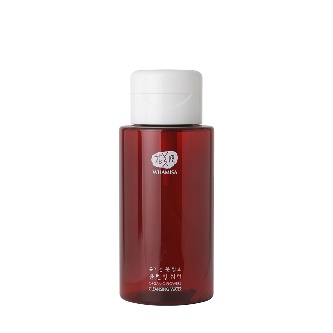 
WHAMISA BIO odličovací voda (300 ml, 949 Kč) 
s praktickým dávkovačem jemně odstraňuje 
make-up a další nečistoty. Klíčovými složkami jsou fermentované extrakty z aloe, chryzantémy a lotosového květu. Vodu použijte jako první fázi dvoufázového čištění. Lépe bude vyhovovat smíšené a mastné pleti. Krásně odlíčí oči. Ideální pomocník na cesty. Nezapomeňte smýt! 
Odličovací voda je vhodná pro vegany.
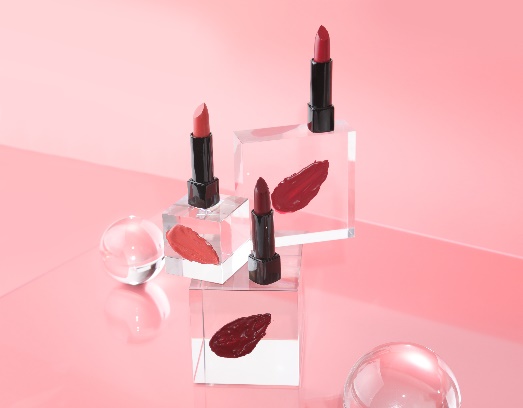 

WHAMISA BIO rtěnky (3 odstíny, 3, 5 g, 755 Kč/ks)
jsou vysoce hydratační a silně vyživující. Syté barvy neobsahují chemické pigmenty, nevysušují a skvěle drží na rtech a zanechávají na Vašich rtech sametový finiš. 
Rtěnky WHAMISA obsahují přírodní UV filtr, který chrání před negativními dopady slunečního záření!
Odstíny: Broskvově-korálová, třešňově-růžová, švestkově červená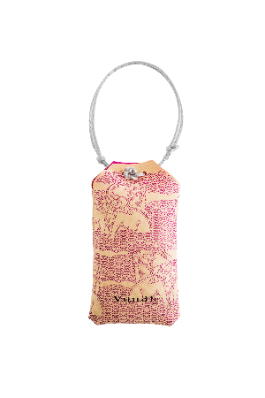 

VUUDH Vonný sáček Chiangmai (50 g, 490 Kč), 
který obsahuje 100% přírodní parfémované rýžové 
mýdlo, je ideální na provonění zásuvky se spodním prádlem nebo kabelky. 
Chiangmai (himalájská magnólie a Ylang Ylang) zklidňuje, snižuje stres a úzkost.


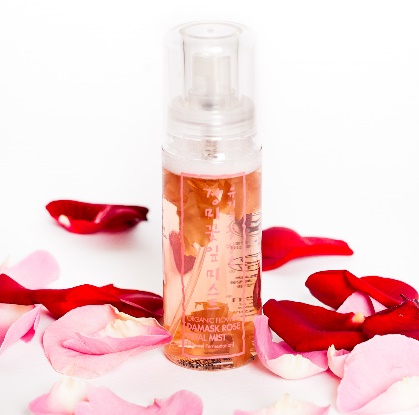 WHAMISA BIO Hydratační sprej s květy damašské růže 
(80 ml, 1025 Kč) 
se postará o okamžitou hydrataci a zdravý, mladistvý vzhled pleti lze jej použít i přes make-up. Zbaví vás nepříjemného vlivu suchého klimatizovaného vzduchu na pleť. Okvětní lístky damašské růže zpevňují a rozjasňují pleť a zároveň posilují ochrannou funkci kůže. Maximální hydratace je dosaženo pomocí extraktu z aloe mýdlové. 
Hydratační sprej je vhodný pro vegany.O WHAMISEWHAMISA je unikátní díky dvěma důležitým výrobním postupům: patentované fermentaci a žádné přidané vody. Proto nemá v současnosti adekvátní konkurenci.  
Díky patentované fermentaci je:Znásobena účinnost všech produktůZaručen okamžitý viditelný efektSnížené riziko vzniku alergických reakcí na přírodní složkyKosmetika vhodná pro alergiky a osoby s přecitlivělou pletíDosaženo bezpečné konzervace všech složek přípravkuProdloužena doba trvanlivosti od otevření produktu na osm měsíců. Čistě přírodní přípravky bez chemie vydrží max. šest týdnůWHAMISA neobsahuje žádnou přidanou voduPřidaná voda pleť vysušuje a vytváří prostředí pro množení mikroorganismůProdukty bez přidané vody jsou účinnější, koncentrovanější a neobsahují chemické konzervanty. Ty totiž mohou dráždit pokožku nebo způsobovat alergické reakce.Kosmetika WHAMISA není testována na zvířatech ve všech fázích výroby produktu.
Kosmetika WHAMISA má tyto certifikáty: EWG, BDIH, VEGAN, Original Excellent Dermatest.WHAMISA je exkluzivně k dostání na puredistrict.cz, kombe.czO WHAMISEWHAMISA je unikátní díky dvěma důležitým výrobním postupům: patentované fermentaci a žádné přidané vody. Proto nemá v současnosti adekvátní konkurenci.  
Díky patentované fermentaci je:Znásobena účinnost všech produktůZaručen okamžitý viditelný efektSnížené riziko vzniku alergických reakcí na přírodní složkyKosmetika vhodná pro alergiky a osoby s přecitlivělou pletíDosaženo bezpečné konzervace všech složek přípravkuProdloužena doba trvanlivosti od otevření produktu na osm měsíců. Čistě přírodní přípravky bez chemie vydrží max. šest týdnůWHAMISA neobsahuje žádnou přidanou voduPřidaná voda pleť vysušuje a vytváří prostředí pro množení mikroorganismůProdukty bez přidané vody jsou účinnější, koncentrovanější a neobsahují chemické konzervanty. Ty totiž mohou dráždit pokožku nebo způsobovat alergické reakce.Kosmetika WHAMISA není testována na zvířatech ve všech fázích výroby produktu.
Kosmetika WHAMISA má tyto certifikáty: EWG, BDIH, VEGAN, Original Excellent Dermatest.WHAMISA je exkluzivně k dostání na puredistrict.cz, kombe.cz